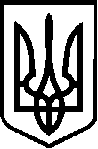 УКРАЇНАВЕРБСЬКА  СІЛЬСЬКА РАДАЧЕЧЕЛЬНИЦЬКОГО РАЙОНУ  ВІННИЦЬКОЇ ОБЛАСТІ                                                            Виконавчий  комітетРІШЕННЯ  від  25 жовтня  2018 року  № 32                                                                    с. ВербкаПро хід виконання бюджету Вербської сільської ради за ІІІ квартал 2018 року              Заслухавши інформацію головного бухгалтера сільської ради Кириленко С.І.  та розглянувши звіт про виконання бюджету села за ІІІ квартал  2018 року, виконавчий комітет відмічає, що за цей період у бюджет села надійшло 2381,788 тис. грн., в т.ч.:  до загального фонду 1944,605 тис. грн., до спеціального фонду 437,183 тис. грн.,  в т.ч. отримані субвенції з  районного бюджету в сумі  803,390 тис. грн.             Видатки за цей  період по загальному фонду становили  1983,107 тис. грн., по спеціальному фонду  -  461,090 тис. грн.,  всього 2444,197 тис. грн.            Станом на 1 жовтня  2018 року прострочена заборгованість по виплаті заробітної плати працівникам  бюджетних установ відсутня.              На підставі викладеного, керуючись ст.28 п. а Закону України «Про місцеве самоврядування в Україні», виконком сільської ради ВИРІШИВ:            1. Інформацію про хід виконання бюджету села за ІІІ квартал 2018 року  взято до відома ( додається ).             2. Схвалити звіт про виконання бюджету села за ІІІ квартал 2018 року по доходах у загальній сумі 2381,788 тис. грн.,  по видатках у загальній сумі  2444,197 тис. грн. 2.1. по загальному фонду       - по доходах  в сумі – 1944,605 тис. грн.       - по видатках в сумі – 1983,107 тис. грн.,2.2. по спеціальному фонду        - по доходах  в сумі – 437,183 тис. грн.       - по видатках в сумі – 461,090 тис. грн.,            3. Подати звіт для затвердження на сесії  сільської ради.            4. Контроль за виконанням цього рішення покласти на головного бухгалтера сільської ради Кириленко С.І.Сільський голова                                                                                            С.А.Блиндур                                 ПОЯСНЮВАЛЬНА ЗАПИСКА          Відповідно до статті 28 Закону України « Про місцеве самоврядування в Україні»  виконкомом  Вербської сільської ради проводилась робота спрямована по виконанню бюджету сільської ради на 2018 рік.           На балансі Вербської сільської ради рахується чотири установи, а саме:  - орган місцевого самоврядування,  дитячий дошкільний заклад,  бібліотеки,  клубна установа.         Середня чисельність працівників на 01.10.2018 р. становить 24 працівники, в тому числі органи місцевого самоврядування 6 чол., дошкільний навчальний заклад 15 чол., бібліотеки 2 чол., клубна установа 1 чол.      За відповідний період часу  були залучені працівники  на громадські роботи з Чечельницького центру зайнятості населення в кількості 8 чоловік.      Дебіторська  заборгованість відсутня.       Кредиторська заборгованість за загальним фондом та спеціальним фондом відсутня.      Протоколи про бюджетне правопорушення не складалися і штрафи контролюючими органами не накладалися.      Гранти, дарунки та інвестиції в іноземній валюті не отримувались.      Валютні рахунки не відкривалися. Доходи по сільській раді за ІІІ квартал 2018 року   становлять  2381,788 тис. грн.. Доходи без урахування трансфертів – 1578,397 тис. грн. по загальному фонді 1141,214 тис. грн.. по спеціальному фонді 437,183  тис. грн.       Отримані субвенції з  районного бюджету в сумі 803,390 тис. грн.  Доходи без урахування трансфертів – 1141,215 тис. грн.                          з них ;13010000 Рентна плата за спец. використання лісових ресурсів           - 0,350 тис. грн..14040000 Акцизний податок                                                                     - 7,440 тис. грн.18010100 Податок на нерухоме майно (юридич. осіб  влас. житл.)     -  2,883 тис. грн..18010200 Податок на нерухоме майно ( фізичні особи влас. житл.)    - 0,079 тис. грн..18010300 Податок на нерухоме майно (фізичні особи нежитл.)          -  0,129  тис. грн.18010400 Податок на нерухоме майно ( юридич. особи нежитл.)        - 0,211 тис. грн..18010500 Земельний. податок з юридичних. осіб                                   - 1,791 тис. грн.18010600 Орендна плата з юридичних осіб                                             - 273,890 тис. грн.18010700 Земельний податок з фізичних осіб                                         - 34,702 тис. грн.18010900 Орендна плата з фізичних осіб                                                 - 61,602  тис. грн.18011100 Транспортний податок з юридичних осіб                               - 18,334 тис. грн..18050400 Єдиний податок з фізичних осіб                                              - 319,078 тис. грн.18050500 Єдиний податок. з сільськогоспод. виробників                     - 419,678 тис. грн.22012500 Плата за надання адміністративних послуг                            - 0,900 тис. грн..22090100 Державне мито                                                                           - 0,079 тис. грн.22090400 Державне мито, пов’язане з видачею закордон. паспор.       – 0,068 тис. грн41035003  Інша субвенція                                                                         - 803,390 тис. грн.19010100 Екологічний податок                                                                 - 0,327 тис. грн..19010300 Надходження від розміщення відходів у спец. відвед. місц. – 0,037 тис. грн..25010100 Плата за послуги (батьківська плата за харчування)              - 23,893 тис. грн..25020000 Благодійні внески, гранти та дарунки                                      - 412,926 тис. грн..План за 2018 р. (без урахування трансфертів)   -  1117,505  тис. грн.             % виконання плану   102,12 %   або 23,710 тис. грн.. Касові видатки за ІІІ квартал  2018 р. по загальному фонду бюджету становлять  -  1983,107 тис. грн., по спеціальному фонду бюджету – 461,090 тис. грн..Загальний фонд          КПК 0110150 « Організаційне, інформаційно – аналітичне та матеріально-технічне забезпечення діяльності обласної ради, районної  ради, районної у місті ради ( у разі її створення) міської, селищної, сільської рад»КЕКВ 2210 « Предмети, матеріали, обладнання та інвентар» - 28242,85 грн.          ( бензин для автомобіля  14412,80 грн., канцелярське приладдя – 4004,40 грн., придбання друкарської продукції 571,00 грн., флешки до електронних ключів – 1245,00 грн., картриджі до принтера -1416,00 грн., подарунки для солдатів строкової служби 4 чоловіки – 1432,90 грн.,подарунки для випускників ДНЗ – 1628,10 грн., придбання 2-х стільців -960,00 грн., подарунки для першокласників 1985,00 грн., господарські товари 587,65 грн.)КЕКВ 2240 « Оплата послуг ( крім комунальних) – 57155,35 грн.            (придбання програмного комплексу « Медок» - 1600,00 грн., послуги Мета студії – 400,00 грн., послуги телефону та Інтернету – 3034,06 грн.., послуги по отриманню електронного цифрового підпису 958,00 грн., виготовлення технічних паспортів на будівлю сільської ради та квартири яка знаходиться на балансі сільської ради 2999,00 грн., навчання працівників – 360,00 грн., друк матеріалів у районній газеті – 3424,00 грн., поточний ремонт приміщення сільської ради згідно кошторису 42243,92 грн., проведення  лабораторного аналізу питної води з свердловини – 456,37 грн., надання послуг по супроводженню та обслуговуванню інформаційно- програмного комплексу «Місцевий бюджет» - 1680,00 грн.)КЕКВ 2273 «Оплата електроенергії» - 3576,55 грн.КЕКВ 2275 « Оплата інших енергоносіїв» - 6510 грн.       ( придбання дров  для опалення 7 м3 – 6510,00 грн.)         КПК 0111010 « Надання дошкільної освіти»КЕКВ 2210 « Предмети, матеріали, обладнання та інвентар» - 16994,82 грн.        ( придбання господарських товарів – 11358,82 грн., канцелярське приладдя 210,00 грн., придбання картриджів та чорнила для принтера 626,00 грн., електротовари (світильники) – 4800,00 грн.)КЕКВ 2240 « Оплата послуг ( крім комунальних) – 3526,56 грн.       (послуги телефону та Інтернету 2079,96 грн., послуги по наданню консультацій по ліцензуванню дошкільної підготовки – 300,00 грн., друк матеріалів у районній газеті – 1146,60 грн.КЕКВ 2273 «Оплата електроенергії» - 28366,97 грн.КЕКВ 2275 « Оплата інших енергоносіїв» - 6510,00 грн.      ( придбано дрова 7 м3 на суму 6510,00 грн.)     КПК 0113210 « Організація та проведення громадських робіт» - 26303,53 грн.Залучено  на громадські роботи працівників районного центру зайнятості  в кількості 5 чоловік з виплатою заробітної плати у % відношенні 50 на 50 за ІІ квартал,  та 100% фінансування  за ІІІ квартал 4 чоловіки за 07 та 08 місяці.    КПК 0113242 « Інші заходи у сфері соціального захисту і соціального забезпечення»КЕКВ 2730 « Інші виплати населенню»  - 25522,00 грн. - ( матеріальна допомога воїнам – афганцям  2 чоловіки по 1861 грн. на суму 3722,00 грн.             - - допомога на лікування онкохворих жителів села 5 чол. на суму 9000,00 грн., ліквідатори ЧАЄС 4 чоловіки по 1600,00 грн. на суму 6400,00 грн., військовозобов’язані учасники АТО 2 чол. по 3200,00 грн. на суму 6400,00 грн.)       КПК 0114030 «Забезпечення діяльності бібліотек»КЕКВ 2210 « Предмети, матеріали, обладнання та інвентар» - 1404,15 грн.   ( придбання  2-х картриджів – 975,00 грн., передплата періодичних видань на ІІ півріччя 429,15 грн.)КЕКВ 2240 2240 « Оплата послуг ( крім комунальних) – 1811,94 грн.     (  послуги телефону та Інтернету  1811,94 грн.) КПК 0114060 « Забезпечення діяльності палаців і будинків культури, клубів  центрів дозвілля та інших клубних закладів»КЕКВ 2210 « Предмети, матеріали, обладнання та інвентар» - 18284,20 грн.( придбання господарських товарів 2184,20 грн., придбання одягу та взуття для духового оркестру – 16100,00 грн.)КЕКВ 2240 2240 « Оплата послуг ( крім комунальних) – 5589,25 грн.(друк матеріалів у районній газеті -5589,25 грн.)      КПК 0114082 « Інші заходи в галузі культури і мистецтва»КЕКВ 2210 « Предмети, матеріали, обладнання та інвентар» - 1451,00 грн.        ( придбання ритуального вінка до пам’ятника невідомому солдату - 485,00 грн., придбання бланків грамот та рамки – 966,00 грн.)      КПК 0116030 « Організація благоустрою населених пунктів»КЕКВ 2210 « Предмети, матеріали, обладнання та інвентар» - 31854,47 грн.      ( придбання господарських товарів – 3789,47 грн., товарів для вуличного освітлення – 22875 грн., запчастини до мотокоси – 3280,00 грн., придбання бензину для мотокоси – 1910,00 грн.)КЕКВ 2240  « Оплата послуг ( крім комунальних) – 50000,00 грн.
      ( розчищення  притоки русла річки Савранка – 1000 м2)КЕКВ 2273 «Оплата електроенергії» - 30681,62 грн.      КПК 0117461 « Утримання та розвиток автомобільних доріг та дорожньої інфраструктури за рахунок коштів місцевого бюджету»КЕКВ 2240  « Оплата послуг ( крім комунальних) – 7534, грн.     КПК 0119770 « Інші субвенції з місцевого бюджету» - 104700,00 грн.КЕКВ 2620 « Поточні трансферти органам державного управління інших рівнів» - 104700,00 грн.    - Чечельницький трудовий архів – 9500,00 грн.,     - районний відділ молоді та спорту ( соціальний працівник) – 30000,00 грн.,    - Вербська лікарська амбулаторія КНП «Чечельницький Ц ПМСД» - 40000,00 грн.    - Вербська ЗОШ І-ІІІ ступенів -25200,00 грн.                                                          Спеціальний фонд       КПК 0110150 « Організаційне, інформаційно – аналітичне та матеріально-технічне забезпечення діяльності обласної ради, районної у місті, міської, селищної, сільської рад»  КЕКВ 2800 «Інші поточні видатки» 6,72 грн. ( пеня за послуги проводового електрозв’язку)    КЕКВ 3121 «Капітальне будівництво (придбання) житла » – 360712,00 грн.       (Житловий  багатоквартирний будинок )      КПК 0111010 « Дошкільна освіта» КЕКВ 2210 « Предмети, матеріали, обладнання та інвентар» - 43174,00 грн.  ( придбано дитячі меблі та товари для ігрових кімнат та кухні за кошти спонсорів - 43174,00 грн.)КЕКВ 2230 «Продукти харчування» - 23892,82 грн. За звітний період надійшло від батьківської  плати за дитячий садок  23892,82 грн. ( кошти витрачені на придбання продуктів харчування )     КПК 0113210 « Організація та проведення громадських робіт» - 9040,45 грн.Залучено  на громадські роботи працівників районного центру зайнятості  в кількості 8 чоловік з виплатою заробітної плати.      КПК 0117363 « Виконання інвестиційних проектів в рамках здійснення заходів щодо соціально-економічного розвитку окремих територій» КЕКВ 3122 « Капітальне будівництво (придбання) інших об`єктів»– 17508,38 грн.    ( встановлення дитячого ігрового майданчика на території дошкільного заклад     КПК 0119770 « Інші субвенції з місцевого бюджету» - 3000,00 грн.           - Вербська ЗОШ І-ІІІ ступенів -3000,00 грн. Головний бухгалтер	                        ________________	                  С.І.Кириленко